	Tutorial 5Trace the following:int main (){  int firstvalue = 5, secondvalue = 15;  int * p1, * p2;  p1 = &firstvalue;    p2 = &secondvalue;   *p1 = 10;            *p2 = *p1;           p1 = p2;             *p1 = 20;              cout << "firstvalue is " << firstvalue << endl;  cout << "secondvalue is " << secondvalue << endl;  return 0;  }#include <iostream>using namespace std;int main (){  int numbers[5];  int * p;  p = numbers;  *p = 10;  p++;  *p = 20;  p = &numbers[2];  *p = 30;  p = numbers + 3;  *p = 40;  p = numbers;  *(p+4) = 50;  for (int n=0; n<5; n++)    cout << numbers[n] << ", ";   return 0;}#include <iostream>using namespace std;int main (){  int anArray[5] = { 9, 7, 5, 3, 1 };	cout << *(anArray+1) << endl;   system("pause");  return 0;} #include <iostream>using namespace std;void Deposit(int s, int p);	int main(){	int shirts = 3, pants = 5;	cout << "When starting, within main():\n";	cout << "\tShirts = " << shirts << endl;	cout << "\tPants  = " << pants << endl;	Deposit(Shirts, Pants);	cout << "\n\nAfter calling Deposit(), within main():\n";	cout << "\tShirts = " << shirts << endl;	cout << "\tPants  = " << pants << endl;	cout << endl;	return 0;}void Deposit(int s, int p){	s = 8;	p = 12;	cout << "Within Deposit()" 	     << "\n\tShirts = " << s	     << "\n\tPants  = " << p;}Find the errors:#include <iostream>using namespace std;int main(){int nValue = 5;double dValue = 7.0;int *pnPtr = &nValue; // ….double *pdPtr = &dValue; // ….pnPtr = &dValue; // ……..pdPtr = &nValue; //………system("pause");}Create a dynamic variable to the following class using the pointer then try to set the class members to 10 and ‘b’ respectively.class MyClass{public:    int m_Number;    char m_Character;};Write the code fragment Create pointer p to an array of string aHow to access the first element of array using the pointerHow to change the pointer address to be pointed to the second element of the array a.Write  a code fragment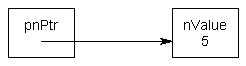 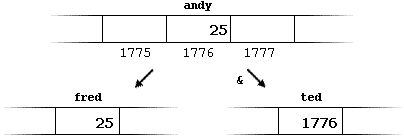 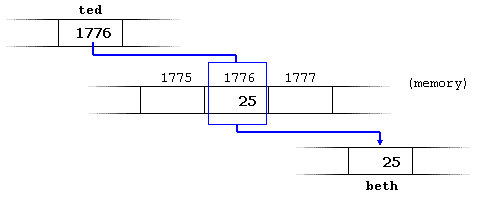 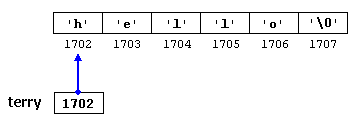 Show the difference between the following programs://Program l:include <iostream>using namespace std;int *pPointer;void SomeFunction();{    int nNumber;    nNumber = 25;        pPointer = &nNumber;}void main(){    SomeFunction();     Cout<<" Value of *pPointer: "<< *pPointer;}//program 2include <iostream>using namespace std;int *pPointer;void SomeFunction(){        pPointer = new int;    *pPointer = 25;}void main(){    SomeFunction();     Cout<<" Value of *pPointer: "<< *pPointer;}